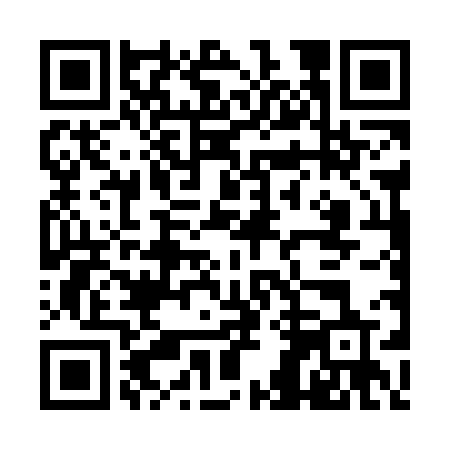 Ramadan times for Cotton Gin Port, Mississippi, USAMon 11 Mar 2024 - Wed 10 Apr 2024High Latitude Method: Angle Based RulePrayer Calculation Method: Islamic Society of North AmericaAsar Calculation Method: ShafiPrayer times provided by https://www.salahtimes.comDateDayFajrSuhurSunriseDhuhrAsrIftarMaghribIsha11Mon6:016:017:091:044:266:596:598:0812Tue5:595:597:081:044:277:007:008:0913Wed5:585:587:071:034:277:017:018:0914Thu5:575:577:051:034:277:027:028:1015Fri5:555:557:041:034:287:027:028:1116Sat5:545:547:031:034:287:037:038:1217Sun5:535:537:011:024:287:047:048:1318Mon5:515:517:001:024:287:057:058:1319Tue5:505:506:581:024:297:067:068:1420Wed5:485:486:571:014:297:067:068:1521Thu5:475:476:561:014:297:077:078:1622Fri5:465:466:541:014:297:087:088:1723Sat5:445:446:531:014:307:097:098:1824Sun5:435:436:521:004:307:097:098:1825Mon5:415:416:501:004:307:107:108:1926Tue5:405:406:491:004:307:117:118:2027Wed5:385:386:4812:594:317:127:128:2128Thu5:375:376:4612:594:317:127:128:2229Fri5:355:356:4512:594:317:137:138:2330Sat5:345:346:4312:584:317:147:148:2431Sun5:325:326:4212:584:317:157:158:241Mon5:315:316:4112:584:317:157:158:252Tue5:305:306:3912:584:327:167:168:263Wed5:285:286:3812:574:327:177:178:274Thu5:275:276:3712:574:327:187:188:285Fri5:255:256:3512:574:327:187:188:296Sat5:245:246:3412:564:327:197:198:307Sun5:225:226:3312:564:327:207:208:318Mon5:215:216:3112:564:327:217:218:329Tue5:195:196:3012:564:327:217:218:3210Wed5:185:186:2912:554:327:227:228:33